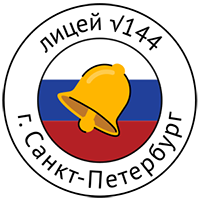 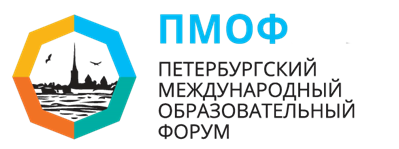 ГБОУ ЛИЦЕЙ № 144  КАЛИНИНСКОГО РАЙОНА САНКТ-ПЕТЕРБУРГАXIV Петербургский международный образовательный форум-2024Образовательная среда предпрофильного и профильного обучения: современные инициативы и новые возможностиАдрес Суздальский пр., д. 93, к. 2., станция метро "Гражданский проспект"27 МАРТА 2024 В рамках работы площадки будет представлен опыт создания целостного образовательного пространства как условия развития ребёнка, а также новые формы участия социальных партнеров в развитии инженерно-технологического образования. В работе конференции примут участие представители вузов, СПО и предприятий, которые расскажут о форматах взаимодействия со школами и способах развития профессионального самоопределения школьников. Педагоги в формате мастер-классов представят  передовой педагогический опыт организации предпрофильной и профильной подготовки. Также у участников конференции будет возможность познакомиться деятельностью школьного парка открытых инженерных образовательных студий «Профбокс» и возможностями обучения с применением оборудования, приобретенного на средства гранта Правительства Санкт-Петербурга. Участники: руководители и заместители руководителей образовательных организаций, методисты,  руководитель ОДОД, педагоги дополнительного образования, учителя предметникиПРОГРАММА10.30 - 11.00 Регистрация участников площадки Форума  11.00-11.10 Открытие площадки Форума Приветственное слово директора ГБОУ лицея № 144 Калининского района Санкт-ПетербургаФедорова Лолита Анатольевна, директор, учитель английского языка ГБОУ лицея № 144 Калининского района Санкт-ПетербургаПриветственное слово Вольтов Алексей Викторович, к.п.н,  заместитель директора ГБУ ИМЦ Калининского  района11.10 - 12.50 Пленарное заседание Доклады:Сопровождение профессионального самоопределения учащихся в общеобразовательных учреждениях Санкт-ПетербургаЮдина Наталья Александровна,  к.п.н., доцент, каф. профессионального образования СПб АППО им. К.Д. Ушинского Мельников Дмитрий Сергеевич, методист школы № 350 Невского районаПередовая инженерная школа: опыт взаимодействия со школамиЖмайло Михаил Александрович, руководитель направления «Прикладные исследования и разработки» СПБПУ Петра ВеликогоСалкуцан Сергей Владимирович, директор цента ДОП Передовой инженерной школы "Цифровой инжиниринг" СПБПУ Петра ВеликогоОпыт участия студентов в научно-исследовательской и профессиональной деятельности в рамках реализации направления обучения "Прикладная механика"        Лобачёв Александр Михайлович, инженер-исследователь Передовой инженерной школы "Цифровой инжиниринг", НОЦ "Цифровой инжиниринг в атомной и термоядерной энергетике" СПбПУ Петра Великого Развитие инженерных судостроительных классов в контексте кадрового обеспечения российской промышленности         Щербинин Николай Игоревич, ведущий специалист Центра координации сети инженерных классов СПбГМТУОт первой профессии к ПрофессионалитетуСидорова Наталья Николаевна, заместитель директора по учебно-методической работеСПб ГБПОУ Электромашиностроительный колледжАнаньева Елена Григорьевна, методист СПб ГБПОУ Электромашиностроительный колледжПрактика работы с энергоклассами       Захарова Ксения Викторовна, ведущий специалист отдела подбора и развития персонала ПАО «Россети Ленэнерго»12.50 – 13.15 перерыв, кофе-брейк13.15 – 14.00  Мастер-классы После пленарного заседания участники делятся на группы и посещают два мастер-класса. Продолжительность – 40  минут.Мастер-класс	«ТИМ классы: способ реализации предпрофильного обучения»Сергеева Татьяна Борисовна, методист, учитель математики ГБОУ школы №100 Калининского района СПбМастер-класс	«Создание школьного инновационного сообщества Цифровые волонтёры»Белик Александра Евгеньевна, директор ГБОУ СОШ № 156 с углублённым изучением информатикиРыбакова Зоя Владимировна, педагог-организатор ГБОУ СОШ №156 с углублённым изучением информатики Калининского района СПбМастер-класс	« Проектная деятельность в дополнительном и высшем образовании»Луков Михаил Юрьевич, педагог доп. образования ГБУДО ЦРТ, старший научный сотрудник НовГУ, инженер-исследователь СПбГУМастер-класс	«Проект «Профбокс» как условие успешного профессионального самоопределения школьников»Силин Андрей Григорьевич, зам. директора по УВР, учитель информатики ГБОУ лицея №144 Калининского района СПбМастер-класс	«Проект «Про_Игры: Инженеры будущего» как инструмент профориентации и самоопределения обучающихся»Вайц Карина Сергеевна, зам. директора по УВР, учитель английского языка ГБОУ лицея №144 Калининского района СПбМастер-класс	«Сопровождение профессионального самоопределения: эффективные практики работы со школьниками»Иванова Наталья Викторовна, ведущий специалист Центра по работе с абитуриентами СПбПУ